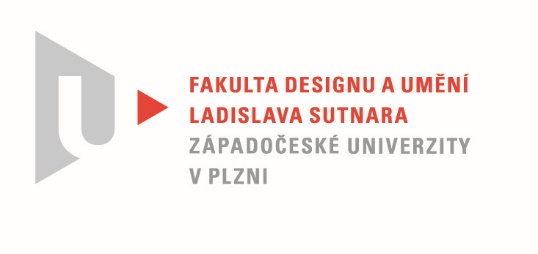 Protokol o hodnoceníkvalifikační práce Název bakalářské práce: Praktický dekorPráci předložil student:  SIDELNIKOVA ValeriiaStudijní obor a specializace:  Design, specializace Design nábytku a interiéruPosudek oponenta práce   Práci hodnotil: MgA. Štěpán Rous, Ph.D.Cíl práceFormálně bylo vytvořeno to, co bylo slíbeno,  fakticky kvalita výstupu odpovídá obvyklým požadavkům kladeným na posuzovaný typ kvalifikační práce.Stručný komentář hodnotiteleNa práci studentky velmi oceňuji řemeslné zpracování a určité sociálně zdravotní ambice při tvorbě a účelu tohoto díla.Trošku v porovnání s jinými věcmi, které studentka řešila v nižším ročníku (jako bylo umyvadlo a nádoba na šampaňské), se toto zdá příliš usedlé.Čekal bych i v případě zcela racionálního postupu v tvorbě více odvahy a chuť riskovat, přijít s něčím novým a neotřelým. Například v celkové konstrukci korpusu a vkládání dvířek, která by vlastně mohla vypadat úplně jinak a přesto splňovat svou funkci pro slabozraké.Zdá se mi, že dekor je příliš jednoúčelový a vlastně slabozraký ho ani nepotřebuje, spíše by ho možná využil úplně slepý jedinec.     Barevná kontura se ale zdá velmi vhodná a dle ukázky v textové části práce i funkční.Vyjádření o plagiátorstvíPředkládané dílo není plagiátem.4.  Navrhovaná známka a případný komentářVelmi dobřeDatum: 27. 05.2021					                   MgA. Štěpán Rous, Ph.D.